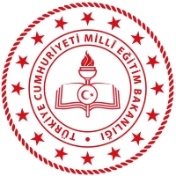 SORULAR:1- Aralarında binlerce kilometre uzaklık bulunan kıtalarda aynı fosil örneklerinin bulunması nasıl açıklanabilir?  (10 P)Kıtalar başlangıçta pangea adı verilen tek kara parçasından oluşmaktaydı. Zamanla yer kabuğunun hareket etmesi ile levha adı verilen parçalar ayrılarak daha önce aynı yerde yaşamış bitki ve hayvanlar birbirinden kilometrelerce uzağa gitmişlerdir.2- Ülkemizin jeolojik ve jeomorfolojik özellikler bakımından oldukça zengin olmasını nasıl açıklarız? (10 P)Türkiye’nin jeolojik geçmişine bakıldığında bütün jeolojik zamanlara ait arazilere sahip olduğu anlaşılmaktadır. Dolayısıyla bu topraklarda bahsedilen dönemlere ait önemli olayların yaşandığını söylemek mümkündür. Bahsedilen durum, ülkemizin jeolojik ve jeomorfolojik özellikler bakımından oldukça zengin olmasını sağlamıştır. Farklı jeolojik dönemlerde oluşmuş taş kömürü (I. Jeolojik Zaman) ve linyit (III. Jeolojik Zaman) yataklarının Türkiye'de bir arada bulunması bu zenginliğe örnek verilebilir.3- Dış kuvvetlerin yeryüzünü şekillendirme sürecini aşındırma, taşıma ve biriktirme faaliyetleri kapsamında açıklayınız. (10 P)Dış kuvvetler; yeryüzünün aşınma, taşıma ve birikim faaliyetleriyle şekillenmesinde etkin rol oynar. Bu süreçte yüksek ve engebeli kesimler aşınarak buralardan çıkan malzemeler alçak ve düz alanlara taşınır. Aşınan ve taşınan malzemelerin biriktiği alanlarda çeşitli yeryüzü şekilleri meydana gelir.6- Yer’in yapısıyla ilgili olarak aşağıda verilen bilgilerden hangisi yanlıştır? (5 P)A) En sıcak olan katman çekirdektir. B) Yer kabuğu en ince olan tabakadır. C) Manto, hacmi en fazla olan tabakadır. D) Yeryüzünden merkeze doğru gidildikçe sıcaklık artar. E) Yeryüzünden merkeze doğru gidildikçe basınç azalır.7- Yer kabuğunu oluşturan farklı büyüklükteki parçalara levha ya da plaka adı verilmektedir. Günümüzde birçok oluşum levhaların hareketi ile açıklanmadadır. Buna göre, aşağıdakilerden hangisinin oluşumu ile levha hareketleri arasında bir ilgi yoktur? (5 P)A) Tektonik depremlerin oluşması B) Derin okyanus çukurlarının oluşması C) Volkanik faaliyetlerin meydana gelmesi D) Kıvrımlı ve kırıklı dağ sıralarının oluşması E) Karstik yer şekillerinin yataklarının oluşması8- Jeolojik dönemlere ait aşağıdaki olaylardan hangisi, oluşum yönüyle diğerlerine göre daha eskiye dayanır? (5 P)A) Alp Himalaya sıra dağlarının oluşumu B) İstanbul ve Çanakkale boğazlarının oluşumu C) Egeid karasının çökerek Ege Denizi’nin oluşması D) Hersinyen ve Kaledoniyen sıra dağlarının oluşumu E) Batı Avrupa, İskandinavya ve Kanada gibi alanların buzullar altında kalması9- Yer kabuğu ile magma arasındaki izostatik dengenin değişmesi sonucu, kıta oluşumu (epirojenez) hareketleri meydana gelir. Aşağıdakilerden hangisi izostatik dengenin değişmesine yol açan etkenlerden biridir? (5 P)A) Kıtaların aşınması B) Sağanak yağışların olması C) Karstik mağaraların oluşması D) Depremlerin meydana gelmesi E) Yer şekillerinin engebeli olmaması10- Yeryüzünde fay hatlarının dağılımı ile deprem alanları arasında bir benzerlik vardır. Bu durumun temel nedeni aşağıdakilerden hangisidir? (5 P)A) Bitki örtüsünün gür olması B) Peneplenlerin yaygın olması C) Zeminin geçirimli yapıda olması D) Akarsular tarafından parçalanmış olması E) Yer kabuğunun kırıklı yapıda olması11- Ürgüp-Göreme çevresinde görülen peribacalarının oluşmasına aşağıdaki kayaç türlerinden hangilerinin bir arada bulunması yol açmıştır? (5 P)A) Kalker, granit B) Kumtaşı, traverten C) Kömür, mermer D) Volkan tüfü, bazalt E) Kaya tuzu, jips(alçıtaşı)12- Yüzeysel volkanizma sırasında gaz patlaması sonucunda oluşan, çapları birkaç yüz metreyi bulabilen çukurlara ne ad verilir? (5 P)A) Maar B) Krater C) Tüf D) Koni E) Kaldera13- Dağlar, yükselti ve eğim farkı yaratan heybetli ve yüksek yer şekilleridir. Oluşum şekillerine göre; kıvrımlı dağlar, kırıklı dağlar, volkanik dağlar olmak üzere üç gruba ayrılır. Buna göre, aşağıdaki seçeneklerden hangisinde oluşum şekillerine göre verilen dağlarla ilgili örnekler yanlış verilmiştir? (5 P)     Kıvrımlı 	Kırıklı 	    	Volkanik A) Küre 	Menteşe 	Erciyes B) Nemrut 	Kaçkar 		Bozdağlar C) Bolkar 	Bozdağ 		Ağrı D) Tahtalı 	Madra 		Süphan E) Ilgaz 		Amanos 	Karacadağ14- Akarsuların denize döküldüğü yerlerde delta ovası oluşması için, aşağıdakilerden hangisi gerekli bir koşul değildir? (5 P)A) Gelgit olayının etkili olmaması B) Akarsu rejiminin düzenli olması C) Döküldüğü yerin derin olmaması D) Yeterli miktarda alüvyon taşıması E) Şiddetli kıyı akıntılarının olmaması15- Aşağıdakilerden hangisi, bir bölgede yeryüzünü şekillendirmede rüzgârların etkin olduğunun göstergesi olabilir? (5 P)A) Fay hatlarının bulunması B) Günlük sıcaklık farkının fazla olması C) Doğal bitki örtüsünün orman olması D) Derince yarılmış vadilerin bulunması E) Lapya ve dolin gibi yer şekillerine rastlanması4- Aşağıdaki tabloda verilen bilgileri doğru ya da yanlış olarak işaretleyiniz. (10 puan)4- Aşağıdaki tabloda verilen bilgileri doğru ya da yanlış olarak işaretleyiniz. (10 puan)4- Aşağıdaki tabloda verilen bilgileri doğru ya da yanlış olarak işaretleyiniz. (10 puan)BilgiDoğruYanlışJaponya'nın başkenti Tokyo'nun her yıl 2 cm çökmesi Epirojenez’e örnektir.Tortul kayaların en önemli özelliklerinden biri de içlerinde fosil bulundurmalarıdır.Yoğunluğu, sıcaklığı ve kalınlığı en fazla olan katman yer kabuğudur.Kaledoniyen ve Hersinyen dağ sıralarının oluşumu Mezozoik zamanda gerçekleşmiştir.Türkiye, Arabistan ve Afrika ile Avrasya levhası arasında sıkıştığından ülkemizde sıklıkla depremler yaşanmaktadır.Akarsuyun yıl içerisindeki akım değişikliklerine rejim denir.Lös, barkan ve kumul rüzgarların aşındırması sonucu oluşmuş yer şekilleridir.Karstik aşınım şekillerinin en geniş alana sahip olanı Polye’dir.Ekvator’a yakın bölgelerde kalıcı kar sınırı yüksektir.Kumsal, kıyı oku, lagün ile tombolo dalga ve akıntıların aşındırma faaliyeti sonucu meydana gelen yer şekillerindendir.5- Aşağıdaki tabloda verilen kayaçların türünü işaretleyiniz. (10 puan)5- Aşağıdaki tabloda verilen kayaçların türünü işaretleyiniz. (10 puan)5- Aşağıdaki tabloda verilen kayaçların türünü işaretleyiniz. (10 puan)5- Aşağıdaki tabloda verilen kayaçların türünü işaretleyiniz. (10 puan)5- Aşağıdaki tabloda verilen kayaçların türünü işaretleyiniz. (10 puan)5- Aşağıdaki tabloda verilen kayaçların türünü işaretleyiniz. (10 puan)5- Aşağıdaki tabloda verilen kayaçların türünü işaretleyiniz. (10 puan)KayaçİçPüskürükDışPüskürükFizikselTortulKimyasalTortulOrganikTortulBaşkalaşımKayaçKumtaşıGabroKuvarsitObsidyenJipsTaş kömürüGranitMercan KayaKalkerAndezit